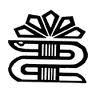 دانشگاه علوم پزشکی و خدمات بهداشتی درمانی استان لرستانبیمارستان امام خمینی(ره) پلدختربرنامه استراتژیک بیمارستان امام خمینی(ره) پلدختر 1404-1401شماره سند: تاریخ آخرین بازنگری: 17/10/1401تاریخ بازنگری بعدی: 17/10/1402تغییرات ایجاد شده در بازنگری:بازنگری نقاط ضعف و قوتبازنگری فرصت ها و تهدیدهابازنگری استراتژی هابازنگری اهداف کلان و اختصاصیعنوان مطالب                                                                                                     صفحهپیشگفتار....................................................................................4معرفی بیمارستان........................................................................6واژه نامه....................................................................................7اعضاء تیم برنامه ریزی استراتژیک...............................................9چشم انداز و ارزشها و خط مشی................................................10منشور اخلاقی بیمارستان...........................................................11ذینفع ها...................................................................................12رسالت......................................................................................13تحلیل استراتژیک محیط درونی و بیرونی SWOT.......................14تعیین اهداف استراتژیک............................................................22برنامه استراتژیک 5 ساله..............................................................23پیشگفتار:تعریف برنامه‌ریزی برنامه‌ریزی، فرایندی برای رسیدن به اهداف است. بسته به فعالیت‌ها، هر برنامه می‌تواند که بلندمدت، میان‌مدت یا کوتاه‌مدت باشد. برای مدیرانی که در جستجوی حمایت‌های بیرونی هستند، برنامه ریزی، مهمترین و کلیدی‌ترین سند برای رشد است. برنامه ریزی می‌تواند، نقش مهمی در کمک به جلوگیری از اشتباهات یا تشخیص فرصت‌های پنهان بازی کند. برنامه‌ریزی به پیش بینی آینده و ساختن آینده تا حدودی قابل تصور کمک می‌کند. آن پلی است بین آنجایی که هستیم و آنجایی که می‌خواهیم برویم. برنامه‌ریزی به آینده می‌نگرد. برنامه‌ریزی یا طرح‌ریزی یعنی اندیشیدن از پیش. متخصصین از زوایای متعدد برای برنامه‌ریزی تعاریف متعددی ارائه کرده‌اند که برخی از آنها از این قرار است:تعیین هدف، یافتن و ساختن راه وصول به آن،تصمیم‌گیری در مورد اینکه چه کارهایی باید انجام گیرد،تجسم و طراحی وضعیت مطلوب در آینده و یافتن و ساختن راه‌ها و وسایلی که رسیدن به آن را فراهم کند،طراحی عملیاتی که شیئی یا موضوعی را بر مبنای شیوه‌ای که از پیش تعریف شده، تغییر بدهد.استراتژیاستراتژی(Strategy)  بدین شکل تعریف میشود: مجموعه ای از اهداف اصلی و سیاستها و برنامه های کلی به منظور نیل به اهداف است .نظریه پردازن علم مدیریت، استراتژی را چگونگی تخصیص مطلوب منابع کمیاب، جهت رسیدن به اهداف اقتصادی تعریف کرده اند. استراتژی تعیین کننده زمینه های فعالیت در محیطی پیچیده و پویا و ابزاری است که به عنصر انسانی در یک نظام سازمانی حیات بخشیده و افراد را به حرکت وا میدارد. آنسوف(Ansoff)  به عنوان اولین دانشمندی که استراتژی را به شکل جامع و معنادار توضیح داد، معتقد است که هر قدر بین اهداف و فعالیتهای فعلی سازمان سازگاری بیشتری وجود داشته باشد، نرخ رشد و توسعه بزرگتر و منظم تر خواهد بود.برنامه‌ریزی استراتژیک برنامه‌ریزی استراتژیک گونه‌ای از برنامه‌ریزی است که در آن هدف، تعریف و تدوین استراتژی‌هاست. از آنجایی که استراتژی می‌تواند عمر کوتاه یا بلند داشته باشد برنامه‌ریزی استراتژیک می‌تواند برنامه‌ریزی بلند‌مدت یا کوتاه‌مدت باشد اما رویکردی متفاوت دارد.با توجه به دستورالعمل وزارت بهداشت، درمان و آموزش پزشکی مبنی بر لزوم تدوین برنامه استراتژیک در راستای اعتبار بخشی، این مرکز از مهر ماه سال 1390 با تشکیل تیم کارشناسی متشکل از کارشناسان رشته های مختلف موجود، فعالیت خود را د این زمینه شروع کرد و در طی 3 ماه، پس از بررسی های لازم ، برنامه استراتژیک پنج ساله را تهیه نمود. این برنامه سالیانه مورد بازنگری قرار میگیرد . این برنامه شامل چگونگی و چرایی انجام فعالیتهای مورد نظر خواهد بود و در واقع همچون چتری است که کل فعالیت های مرکز را به نحوی در بر می گیرد. با تشکردفتر بهبود کیفیت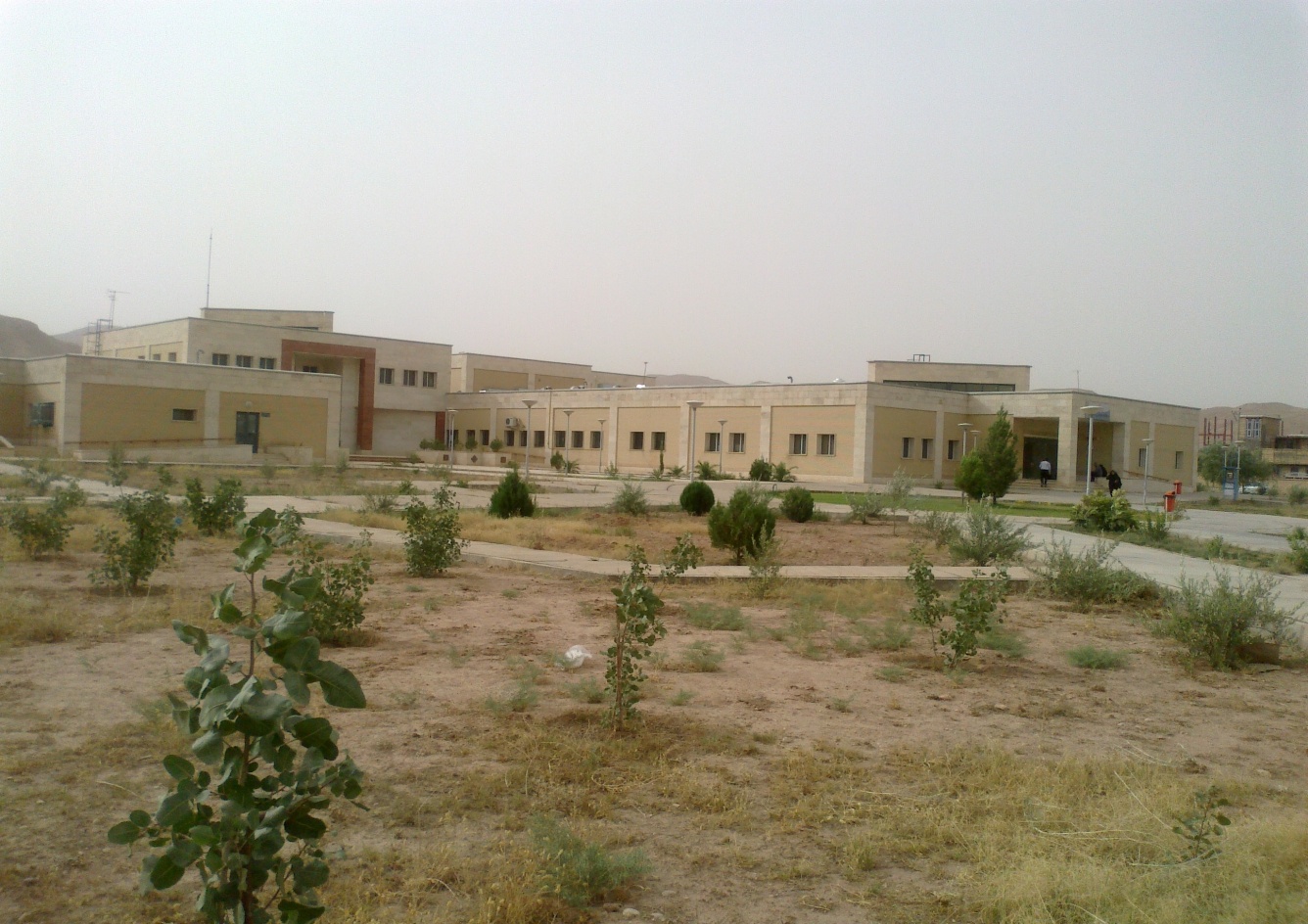 معرفی بیمارستان:بیمارستان امام خمینی (ره) پلدختر در سال 1389 با حدود 5 هزار متر مربع زیر بنا و 64 تخت مصوب راه اندازی گردید. در حال حاضر بطور متوسط با ضریب اشغال تخت 60% در حال فعالیت می باشد. این بیمارستان شامل بخشهای CCU، بستری مردان، بستری زنان، اطفال، زایشگاه، اتاق عمل، رادیولوژی، آزمایشگاه و دیالیز می باشد . واژه نامه (Terminology)رسالت (Mission): مشخص كننده فلسفه وجــودي سازمان بوده و شامل اهداف، وظايف اصلي، ويژگي ها و ارزش هاي حاكم بر آن سازمان مي باشد.چشم انداز (Vision): شرايط وقوع و تحقق رسالت سازماني را به نمايش گذاشته و باعث ايجاد انگيزش در مجموعه و دريافت كنندگان خدمات مي گردد.ارزشها (Value): مجموعه قوانين ثابت و غير متغيري است كه كل استراتژي ها بر مبناي آنها شكل گرفته و در تمام طول زمان اجرا، با تكيه و نگاه  بر آنها استراتژيها به اجرا گذاشته مي شوند.نقاط قوت (Strengths) (S): مجموعه منابع و توانمندي هايي داخل سازماني است كه سازمان را در جهت نيل به اهداف خود ياري مي نمايد.نقاط ضعف (W) (Weaknesses): مجموعه اي از عوامل داخل سازماني مي باشد كه مانع از تحقق اهداف سازمان ميگردند.فرصت ها (O) (Opportunities): مجموعه اي از امكانات بالقوه خارج از سازمان كه در صورت بهره گيري از آنها توانمندي هاي سازمان افزايش خواهد يافت.تهديدها (T) (Threats): مجموعه اي از عوامل موثر و مداخله گر خارج از سازمان كه مانع از اجراي برنامه ها و تحقق اهداف سازمان مي گردند.عوامل داخلي (SW): مجموعه نقاط قوت و ضعف سازمان را عوامل داخلي گويند.عوامل خارجي(OT)  : مجموعه فرصت ها و تهديدهاي سازمان را عوامل خارجي مي گويند.استراتژي (Strategy): مجموعه اي از راهها كه باعث رساندن سازمان به اهداف از پيش تعيين شده خود ميشوند.استراتژي هاي SO: استراتژي هايي كه با استفاده از نقاط قوت در جهت بهره گيري از فرصت ها تدوين ميشوند.استراتژي هاي ST: استراتژي هايي كه باعث كنترل تهديدها و يا تبديل آنها به فرصت مي شوند.استراتژي هاي WO: استراتژي هايي كه جهت استفاده از فرصت ها، و رفع كمبود ها تدوين مي شوند.استراتژي هاي WT: استراتژي هايي كه سازمان را در برابر تهديدها حفظ كرده و توانمندي سازمان را جهت كنترل و يا تبديل تهديد به فرصت افزايش مي دهند.اعضای تیم برنامه استراتژیکرسالت: افزایش ایمنی بیمار ،همراهان و کارکنان بیمارستاناجرای فرایندهای استاندارد  مبتنی بر بهبود کیفیت و ایمنیحفظ کرامت انسانی و تکریم ارباب رجوعچشم انداز: اطمینان از ارائه خدمات کیفی و ایمن به عنوان یکی از کارکردهای اصلی نظام سلامت.ارزش ها:    مهمترین ارزش ها که همان باورهای بیمارستان امام خمینی (ره) پلدختر هستند عبارتند از حفظ کرامت انسانیبهبود مستمرکیفیتدوستدار محیط زیستمشارکتدانش محوریخط مشی:              اين بیمارستان متعهد به موارد ذيل است : پذيرش بيماران آزاد و يا داراي بيمه هاي دولتيپذيرش بيماران اورژانسي بدون درنظر گرفتن نوع جراحت و يا بضاعت بيمار1رعايت منشور حقوق بيمارانرعايت كليه قوانين و مقررات درمانی و بهداشتي مليرعايت قوانين و ضوابط زيست محيطي مليبهبود مستمر سيستم مديريت كيفيت و زيست محيطيبهبود مستمر فرآيندهاي ارائه خدمات درمانپيشگيري از آلودگي هاي آب و خاكتوسعه خدمات قابل ارائه به مراجعینجلب رضايت مراجعینارتقاء و حفظ كرامت ارباب رجوع در نظام اداريرعایت اصول حرفه ای کار و اخلاق کاریمنشور اخلاقی بیمارستان:کارکنان این بیمارستان، خود را متعهد بلکه مفتخر به خدمت صادقانه به مردم دانسته و ایمان دارند که رضای خالق وابسته به رضای مخلوق استکوشش در بکارگیری و استفاده بهینه از فن آوریهای جدید و آماده سازی فضای مناسب به منظور ارائه خدمات مطلوب و ارزنده تر به مشتریان جزء اولویتهای این مرکز استداشتن صداقت، صمیمیت و خوشرویی توام با برخورد مسئولانه نسبت به مراجعین و پاسخگو بودن در مقابل عملکرد وظیفه همه ماستتلاش در جهت ارایه خدمت با کیفیت مطلوب ، درمان صحیح و به موقع بیماران و تلاش در جهت جلب رضایت آنها هدف ماستوقت شناسی، نظم و ترتیب در امور، داشتن جدیت و دلسوزی در ارائه خدمت و تلاش برای درک و پاسخگویی به توقعات مراجعین جزء وظایف کارکنان استحفظ نظم و آراستگی ظاهری، رعایت نزاکت و احترام نسبت به بیمار وظیفه دیگر ماستموفقیت ما در گرو کار گروهی بوده و ارتقاء مستمر کیفیت، و توسه همه جانبه هدف ماستاین بیمارستان باور دارد که مردم داوران نهایی کیفیت خدمات می باشند بنابراین در جهت حفظ و ارتقاء سطح کیفی و کمی خدمات و در نهایت رضایت بیماران تلاش مستمر خواهیم نمود.	رسالت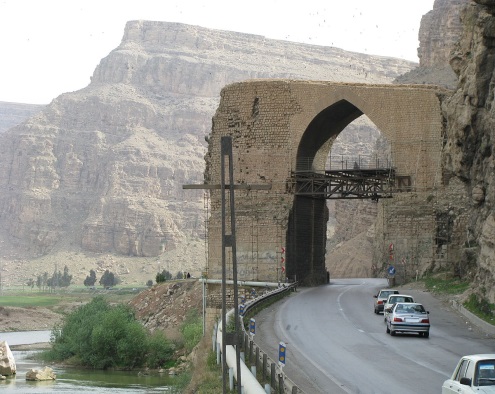  	بیمارستان امام (ره) پلدختررسالت بیمارستان امام(ره) پلدختر به شرح زیر می باشد. افزایش ایمنی بیمار ،همراهان و کارکنانبیمارستاناجرای فرایندهای استاندارد  مبتنی بر بهبود کیفیت و ایمنیالف – نقاط قوت (S):الف – نقاط ضعف (W):الف- فرصت ها (O):ب- تهدیدها (T):جدول : امتیازدهی به معیارهای داخلیجدول : امتیازدهی به معیارهای خارجیماتریس عوامل داخلی3 بیشتر از 2.5 است یعنی سازمان از نظر عوامل داخلی دارای قوت می باشد . ماتریس عوامل خارجی2.05 کمتر از 2.5 است یعنی سازمان از نظر عوامل خارجی دارای تهدید می باشد . 00جدول تقابل عوامل داخلی و خارجی و تدوین استراتژی هاآنالیز عوامل داخلی و خارجی به روش ریاضی:	O 	                            4  	3	S	W 	4	3		2	1    	2	1Tبا تجزیه تحلیل swot و جمع بندی امتیازات نهایی و همچنین ترسیم بر روی نمودار، نتیجه میگیریم که بیمارستان امام(ره) پلدختر در موقعیت استراتژی(راهبرد) رقابتی ( تنوع،اقتضایی) قرار دارد.بخاطر اینکه بیمارستان از نظر عوامل خارجی، دارای تهدید میباشد، تا حد امکان باید از نقاط قوت داخلی خود بر تهدیدات محیطی غلبه نماید و از فرصت های موجود بهترین بهره برداری را انجام دهد.  این راهبرد (استراتژی رقابتی) ، با تأکید بر ضرورت پاسخ گویی به فشارها و تحریکات محیطی تهدید کننده، سازمان را به حفظ حیات خود ترغیب می کند. به همین دلیل گاهی آن را راهبرد پیرو می نامند. برای هر نوع محیط و موقعیت مقتضی مناسب می باشد.ساختار ثابت و پایدار از ویژگی های این راهبرد می باشد و و دیدگاه کوتاه مدت دارند اهداف استراتژیک:ایمنیارتقاء کیفیتبرنامه ریزی و آموزشتجهیزات1G: مدیریت خطر ،حفظ و ارتقاء ایمنی بیمار و کارکنان2G: ارتقاء و بهبود کیفیت خدمات از طریق استقرار استانداردهای اعتباربخشی در بیمارستان3G: مدیریت و توانمند سازي نیروي انسانی4G: مدیریت وبرنامه ریزی بهینه منابع(انسانی، تجهیزاتی، مالی)5G: ارتقا شاخص های امور مالیتأییدیه برنامه استراتژیک توسط تیم مدیریت اجرایی  تأییدیه برنامه استراتژیک توسط تیم مدیریت اجرایی  سمتامضاءریاست بیمارستان مدیریت بیمارستانمدیر خدمات پرستاریمدیر امور مالیمدارک پزشکی و فناوری اطلاعاتسرپرستار اورژانسسرپرستار بخش جراحی زنانمسئول بهبود کیفیتنام و نام خانوادگیسمت سازمانیحق رأی امضاءدکتر فریدون فرمانیرئیس بیمارستانحق رأی داردزاهدین حسنوندمدیر بیمارستانحق رأی داردحسین بگشیری		مدیر خدمات پرستاریحق رأی داردزینب علیزاده مسئول آموزشحق رأی داردسیده زهرا شاهرخیمسئول دفتر بهبود کیفیتبدون حق رأی و به عنوان مشاورسمیه آقاخانیکارشناس ایمنی بیماربدون حق رأی و به عنوان مشاورغلام زینی وندمسئول امور مالیبدون حق رأی و به عنوان مشاورزهرا غلامیمسئول واحد  فناوری و اطلاعاتبدون حق رأی و به عنوان مشاورروح الله دوستمرادیمسئول بخش اورژانسبدون حق رأی و به عنوان مشاورذینفع هاانتظاراتکارکنان مرکزحمایت های شغلی، اقتصادی و اجتماعیبیماران و مراجعین دریافت خدمات مناسب و با کیفیت و ایمنمعاونت درماناجرایی شدن دستورالعمل ها و دریافت پس خوراندسایر معاونتهای دانشگاهدریافت گزارش در زمینه شاخص های مورد نیاز و انجام همکاریهای لازموزارت متبوعاجرایی شدن دستورالعملها و دریافت پس خوراندسایر  نهادها و سازمانهای دولتی مشارکت و همکاری متقابل بین بخشی نمایندگان مجلسپاسخگویی به انتظارات و نیازهای جامعهسازمانهای بیمه گرارائه خدمات مناسب به بیمه شدگان و همکاری متقابلصدا و سیما و سایر رسانه هااطلاع رسانی – پاسخگویی به نیازهای جامعهشهرداری و شورای شهرپاسخگویی به نیازهای جامعه و همکاری متقابل به ویژه در زمینه دفع بهداشتی زباله های بیمارستانیردیفنقاط قوت1Sراه اندازی کامل سیستم HIS2Sاستقلال کامل امور مالی و اداری3Sفعالیت درمانگاه تخصصی صبح و عصر4Sبهبود وضعیت ویزیت بیماران اورژانس توسط متخصصین5Sارتقا خدمات اورژانس6Sبهبود شاخص نیروی انسانی7Sبهسازی فضای فیزیکی بخش اورژانس8Sبهبود هتلینگ بیمارستانS9بازسازی بخش زایشگاه و راه اندازی LDRS10فعالیت MRI و CT اسکنردیفنقاط ضعف1Wعدم فضای کافی و مناسب بخش های ccu 2Wکمبود و یا فقدان نیروی متخصص(شامل نیروهای تک تخصصی و نبود  متخصصین گوش و حلق و بینی ، نورولوژ و اورولوژ)3Wعدم بخش ICU در بیمارستان4Wنبود مسجد ردیففرصت ها1Oتخصیص بودجه کافی جهت اداره بیمارستان2Oتوجه ویژه مسئولین دانشگاه بر آموزش مداوم پرستاران 3Oارتباط با سایر بیمارستانها4Oنقش بیمه های درمانیردیفتهدیدها1Tپایین بودن  سطح آگاهی های بهداشتی- درمانی مراجعه کنندگان2Tقرار گرفتن در جاده ترانزیتی 3Tحوادث و سوانح در مواقع بحرانی4Tشرایط جذب نیروی متخصص5Tعدم وجود شرکت های تجهیزات پزشکی و سرمایه ای در استان6Tعدم تطبیق انتظارات مردم با امکانات در اختیار7Tناکافی بودن میزان اعتبارات استانی مصوبگزینه انتخابیضعف اساسیضعفقوتقوت اساسیامتیاز1234گزینه انتخابیتهدید اساسیتهدیدفرصتفرصت اساسیامتیاز1234ردیفعوامل استراتژیک داخلیضریب اهمیتیرتبهجمعنقاط قوتS1راه اندازی کامل سیستم HIS0.0740.28S2استقلال کامل امور مالی و اداری0.0740.28S3فعالیت درمانگاه تخصصی صبح و عصر0.0840.32S4بهبود وضعیت ویزیت بیماران اورژانس توسط متخصصین0.0740.28S5ارتقا خدمات اورژانس0.0630.18S6بهبود شاخص نیروی انسانی0.0530.12S7بهسازی فضای فیزیکی بخش اورژانس0.0740.28S8بهبود هتلینگ بیمارستان0.0730.21S9بازسازی بخش زایشگاه و راه اندازی  LDR0.0940.36S10فعالیت MRI و CT اسکن0.0940.36جمع0.722.67نقاط ضعفW1عدم فضای کافی و مناسب بخش های ccu 0.0810.08W3کمبود و یا فقدان نیروی متخصص(شامل نیروهای تک تخصصی و نبود  متخصصین گوش و حلق و بینی ، نورولوژ و اورولوژ) 0.0810.08W4عدم بخش ICU در بیمارستان0.0710.07W5نبود مسجد 0.0520.1جمع0.280.33میانگین0.100	3ردیفعوامل استراتژیک خارجیضریب اهمیتیرتبهجمعفرصت هاO1تخصیص بودجه کافی جهت اداره بیمارستان0.0940.36O2توجه ویژه مسئولین دانشگاه بر آموزش مداوم پرستاران 0.0730.21O3ارتباط با سایر بیمارستانها0.0840.32O4نقش بیمه های درمانی0.0830.24جمع0.321.13تهدیداتT1پایین بودن  سطح آگاهی های بهداشتی- درمانی مراجعه کنندگان0.0810.08T2قرار گرفتن در جاده ترانزیتی 0.0910.09T3حوادث و سوانح در مواقع بحرانی0.0820.16T4شرایط جذب نیروی متخصص0.0910.09T5عدم وجود شرکت های تجهیزات پزشکی و سرمایه ای در استان0.0820.16T6عدم تطبیق انتظارات مردم با امکانات در اختیار0.0820.16T7ناکافی بودن میزان اعتبارات استانی مصوب0.0910.09T8استفاده بیماران مناطق جغرافیایی همجوار(رومشکان،ماژین و دره شهر) از امکانات بیمارستان که جوابگو نمیباشد.0.0910.09جمع0.680.92میانگین0.1002.05                                          عوامل داخلی    عوامل خارجی                   قوت ها(S)                ضعف ها(W)1- راه اندازی کامل سیستم HIS2-استقلال کامل امور مالی و اداری3-فعالیت درمانگاه تخصصی صبح و عصر4- بهبود وضعیت ویزیت بیماران اورژانس توسط متخصصین5-ارتقا خدمات اورژانس6-بهبود شاخص نیروی انسانی7-بهسازی فضای فیزیکی بخش اورژانس8-بهبود هتلینگ بیمارستان9- بازسازی بخش زایشگاه و راه اندازی  LDR10- فعالیت MRI و CT اسکن1-عدم فضای کافی و مناسب بخش های ccu ، زایشگاه، 2-کمبود و یا فقدان نیروی متخصص(شامل نیروهای تک تخصصی و نبود گوش و حلق و بینی ، نورولوژ و اورولوژ) 3-عدم بخش ICU در بیمارستان4-نبود مسجد                     فرصت ها(O)          استراتژی های (OS)          استراتژی های (WO)1-تخصیص بودجه کافی جهت اداره بیمارستان2-توجه ویژه مسئولین دانشگاه بر آموزش مداوم پرستاران 3-ارتباط با سایر بیمارستانها4-نقش بیمه های درمانی1-افزایش مستمر کیفیت تجهیزات بیمارستانی2-آموزش مداوم پرستاران بر اساس نیازسنجی های آموزشی3- تأمین ایمنی بیمار و کارکنان1-بهینه سازی فضاهای فیزیکی بیمارستان2-اصلاح ساختار جنسیتی در زمان پذیرش پرسنل درمانیتأمین نیروی انسانی خدماتی3-توسعه و ساماندهی تجهیزات و تأسیسات                   تهدیدها (T)          استراتژی های (ST)          استراتژی های (WT)1-پایین بودن  سطح آگاهی های بهداشتی- درمانی مراجعه کنندگان2-قرار گرفتن در جاده ترانزیتی 3-حوادث و سوانح در مواقع بحرانی4-شرایط جذب نیروی متخصص5-عدم وجود شرکت های تجهیزات پزشکی و سرمایه ای در استان6-عدم تطبیق انتظارات مردم با امکانات در اختیار7-ناکافی بودن میزان اعتبارات استانی مصوب8- استفاده بیماران مناطق جغرافیایی همجوار(رومشکان،ماژین و دره شهر) از امکانات بیمارستان که جوابگو نمیباشد.-ارتقاء کیفیت خدمات درمانی و آموزشی در راستای برآورده ساختن انتظارات و افزایش آگاهیهای جامعه-بهینه سازی مدیریت بحران ها و حوادث ( بهینه سازی فضای فیزیکی، آموزش های مدیریت بحران برای کارکنان و ...)کد هدف کلانعنوان1Gمدیریت خطر ،حفظ و ارتقاء ایمنی بیمار و کارکنان2Gارتقاء و بهبود کیفیت خدمات از طریق استقرار استانداردهای اعتباربخشی در بیمارستان3Gمدیریت و توانمند سازي نیروي انسانیG4مدیریت وبرنامه ریزی بهینه منابع(انسانی، تجهیزاتی، مالی)G5ارتقا شاخص های امور مالیکد هدف استراتژیعنوانG1O1کاهش خطاهای حرفه ای از 1% به  0.7%G1O2افزایش میزان اجرای گایدلاین شناسایی بیمار جهت بیماران به میزان10 درصد نسبت به سال 1400  به صورت مستمر تا پایان برنامهG1O3افزایش اجرایی شدن هموویژیلانس به میزان  10 درصد نسبت به سال 1400 تا پایان  برنامهG1O4ارتقاء شستشوی بهداشتی دستها در بیمارستان از 35 درصد به 50 درصد تا پایان سال 1401کد هدف استراتژیعنوانG2O1تدوین  شاخص های فرایندی،عملکردی و ایمنی هر بخش و پایش فصلی آن تا پایان برنامهکد هدف استراتژیعنوانG3O1ارتقا اثربخشی آموزشی کارکنان در حیطه آگاهی و مهارت از 60 درصد به 75 درصد تا پایان سال 1401کد هدف استراتژیعنوانG4O1کاهش هزینه ها در سهم هتلینگ از خدمات پرستاری به میزان 5% نسبت به سال 1400کد هدف استراتژیعنوانG5O1کاهش میزان کسورات بیمه ای در بیمارستان به میزان 5% نسبت به سال 1400